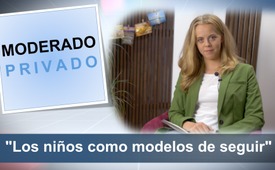 Los niños como modelos a seguir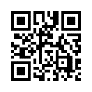 El 20.09.2022, Día Internacional de la Infancia, no sólo quiero señalar todos los males de nuestros locos y extraordinarios tiempos. Hoy quiero aprovechar este día especial para dar esperanza. Déjese inspirar por una historia maravillosa.Estimados espectadores de Kla.tv,

en qué tiempo tan loco y extraordinario vivimos. 
Por un lado, los partidarios fanáticos de la ideología feminista
se refieren peyorativamente a los niños no nacidos como "TEJIDOS DE EMBARAZO".
Por otro lado, numerosos padres o futuros padres temen por el futuro de sus hijos. 

No sólo en términos reales entre bombas, disparos y soldados - también las sanciones en el contexto de la guerra de Ucrania, 

la explosión de los precios de la energía, la inflación en niveles récord amenazan la existencia de su propia familia. 

Por no hablar de toda la política de Corona,

 de las vacunas dudosas, de las políticas educativas adoctrinadoras 
y de la tan cacareada tecnología 4G/5G aparentemente avanzada. 

Pero hoy, 20/09/2022, Día Mundial de la Infancia, no quiero limitarme a señalar todos los males. 
Hoy quiero aprovechar este día especial para dar esperanza. 
Porque especialmente para todos los niños vale la pena que no nos rindamos. 
No enterrar la cabeza en la arena a pesar de las repugnantes circunstancias. 
Siempre debemos levantarnos y seguir adelante.

Todos los niños del mundo tienen derecho a la integridad y la libertad. Así que sigamos luchando por los niños. 
Que crezcan en un mundo donde puedan desarrollarse libremente. 
Porque en cada niño hay una intuición natural que puede distinguir el mal del bien.
 
Hace poco pude observar esto con mis propios ojos. 
Mis sobrinas estaban jugando en completa armonía con casi 50 niños más en un gran parque infantil. 

Con sólo unas palabras de amor y paz, los niños se unieron entre sí, 
se cuidaron y se ayudaron mutuamente para que todos se lo pasaran estupendamente. 


Sí, nosotros, como adultos, sólo podemos maravillarnos de ello. 
Una maravillosa historia de África también muestra la singularidad de la actuación del sentido interno. 
Escuche usted mismo cómo los niños se convierten en nuestros modelos de conducta:

Un Investigador ofreció un juego a los niños de una tribu africana.
Colocó una cesta llena de fruta deliciosa cerca de un árbol y dijo: 

′′Al que llegue primero al árbol, la cesta de fruta le pertenece sólo a él'.


Poco después, dio a los niños la señal de salida. 
Pero los niños caminaron tranquilamente de la mano hasta llegar al árbol. 
Se sentaron tranquilamente y empezaron a repartir la fruta entre ellos 
y a comerla con gran alegría y fuertes risas.

El antropólogo estaba sorprendido e irritado al mismo tiempo. Se dirigió a los niños y les preguntó: 

"¿Por qué no habéis corrido?". "Todos podrían haber tenido toda la cesta para ellos".

Le miraron asombrados y le contestaron:     ′′ Ubuntu′′ 
que se traduce como ′′Yo soy porque nosotros somos".
O, en otras palabras, "Cómo puede ser feliz cualquiera de nosotros cuando a los otros les va mal"

Qué historia tan conmovedora. Demos espacio a lo bueno de los niños, porque con cosas tan poco llamativas, 
pueden provocar un cambio inesperado a mejor. 
Por sí solas, desde dentro, influyen en nuestro tiempo para bien,
 si sólo protegemos y alentamos la semilla que se ha plantado. 
Y cada uno de nosotros tiene exactamente este potencial. 
Aprovechemos el Día Internacional de la Infancia para cambiar un poco más el mundo. 
¿Y cómo podemos hacerlo en la práctica? Difunde los programas de kla.tv.
 Sólo a través de Votos en contra bien fundados puede despertarse el verdadero sentido interior de cada uno. 
Sigamos así hasta que todos los niños puedan volver a reír.de elou.Fuentes:Historia de Ubuntu:
https://de.linkedin.com/pulse/ubuntu-eine-geschichte-zum-nachdenken-serap-kaya
https://netzfrauen.org/2013/12/25/die-u-b-u-n-t-u-geschichte/Esto también podría interesarle:#Privado moderado - www.kla.tv/Privadomoderado

#aborto - www.kla.tv/aborto

#Derechos de los niños - www.kla.tv/Derechosde los niñosKla.TV – Las otras noticias ... libre – independiente – no censurada ...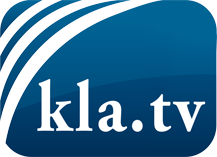 lo que los medios de comunicación no deberían omitir ...poco escuchado – del pueblo para el pueblo ...cada viernes emisiones a las 19:45 horas en www.kla.tv/es¡Vale la pena seguir adelante!Para obtener una suscripción gratuita con noticias mensuales
por correo electrónico, suscríbase a: www.kla.tv/abo-esAviso de seguridad:Lamentablemente, las voces discrepantes siguen siendo censuradas y reprimidas. Mientras no informemos según los intereses e ideologías de la prensa del sistema, debemos esperar siempre que se busquen pretextos para bloquear o perjudicar a Kla.TV.Por lo tanto, ¡conéctese hoy con independencia de Internet!
Haga clic aquí: www.kla.tv/vernetzung&lang=esLicencia:    Licencia Creative Commons con atribución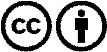 ¡Se desea la distribución y reprocesamiento con atribución! Sin embargo, el material no puede presentarse fuera de contexto.
Con las instituciones financiadas con dinero público está prohibido el uso sin consulta.Las infracciones pueden ser perseguidas.